GRIGLIA DI OSSERVAZIONE DAD  COMPETENZE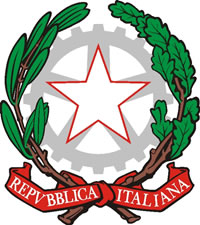 ISTITUTO COMPRENSIVO “G. Racioppi” Scuola dell’Infanzia, Primaria  e  Secondaria  di Primo GradoViale D. Galante, 21 – 85047 Moliterno (Pz)con sede associata in  Spinoso - Sarconi(Pz)Tel. 0975/64106 – Fax 0975/422397Cod. Scuola: PZIC85500B  -  Codice fisc.: 96032740761Email: pzic85500b@istruzione.itSito web: www.comprensivomoliterno.edu.it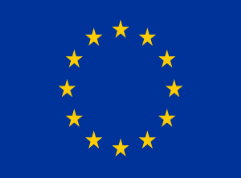 COMPETENZE E CRITERIDESCRITTORIMAIA VOLTESPESSOSEMPREIMPARARE A IMPARAREGestire efficacementeil tempo e le informazioni sulle piattaforme.Lavorare con gli altriin modo costruttivo anche inmodalità on line.Sapersi organizzare in questafase di emergenza tramite un’aula virtuale.RESPONSABILITÀSvolgere con regolarità le    consegne on line. Offrire supporto ai compagniPartecipare costruttivamente ai colloqui a distanza.ORGANIZZAZIONE DEL MATERIALE E DEL LAVOROSaper raccogliere i materiali didattici.Saperli catalogare per discipline e argomenti.Saper tradurre il materiale multimediale in contenuto di apprendimento.PROGRESSIONE DELL’APPRENDIMENTOProgredire nell’acquisizione di conoscenze, abilità e competenze tramite l’integrazione con strumenti digitali e il rispetto dello scambio di informazioni.COMUNICAZIONEFrequenza di interazioni on line con i docenti.Comunicazione chiara e pertinente.